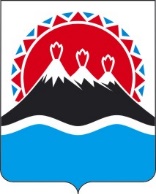 П О С Т А Н О В Л Е Н И ЕПРАВИТЕЛЬСТВАКАМЧАТСКОГО КРАЯг. Петропавловск-КамчатскийПРАВИТЕЛЬСТВО ПОСТАНОВЛЯЕТ:1. Внести в приложение к постановлению Правительства Камчатского края от 26.04.2021 № 156-П «Об утверждении Положения о системе оповещения населения Камчатского края» изменение:пункт 19 части 5 изложить в следующей редакции:«19. Работы по модернизации, совершенствованию и поддержанию в технической готовности РАСЦО и КСЭОН Камчатского края организуются и планируются краевым государственным казенным учреждением «Центр обеспечения действий по гражданской обороне, чрезвычайным ситуациям и пожарной безопасности в Камчатском крае».».2. Настоящее постановление вступает в силу после дня его официального опубликования.[Дата регистрации]№[Номер документа]О внесении изменения в приложение к постановлению Правительства Камчатского края от 26.04.2021 № 156-П 
«Об утверждении Положения о системе оповещения населения Камчатского края» Председатель Правительства Камчатского края[горизонтальный штамп подписи 1]Е.А. Чекин